Website Designed And Maintained By
Rev. Thomas F. Fischer
All Contents Copyright 2007.

Materials May Not Be Reprinted Without Written Permission Of The Author.
 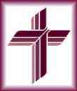 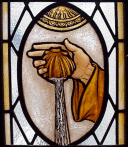 